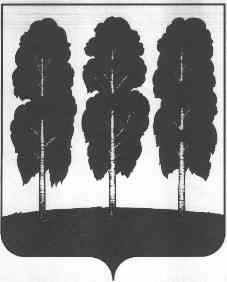 АДМИНИСТРАЦИЯ БЕРЕЗОВСКОГО РАЙОНАХАНТЫ-МАНСИЙСКОГО АВТОНОМНОГО ОКРУГА - ЮГРЫПОСТАНОВЛЕНИЕот  17.06.2022                                                                                                           № 882пгт. БерезовоО внесении изменения в постановление администрации Березовского района от 21.07.2017 № 623 «О порядке принятия решений о заключении концессионных соглашений и порядке формирования перечня объектов, в отношении которых планируется заключение концессионных соглашений»	В целях приведения нормативного правового акта администрации Березовского района в соответствие с действующим законодательством:Внести в приложение 1 к постановлению администрации Березовского района от 21.07.2017 № 623 «О порядке принятия решений о заключении концессионных соглашений и порядке формирования перечня объектов, в отношении которых планируется заключение концессионных соглашений» следующие изменения: В пункте 4.4 раздела 4 слова «Постановлением Правительства Российской Федерации от 04 марта 2017 года № 259 «Об утверждении Правил проведения мониторинга заключения и реализации заключенных концессионных соглашений, в том числе на предмет соблюдения сторонами концессионного соглашения взятых на себя обязательств по достижению целевых показателей, содержащихся в концессионном соглашении, сроков их реализации, объема привлекаемых инвестиций и иных существенных условий концессионного соглашения»», заменить на слова «постановлением Правительства Российской Федерации от 28.01.2021 № 74 «О совершенствовании порядка мониторинга заключения и реализации заключенных концессионных соглашений и об обеспечении оценки условных и безусловных обязательств бюджетов бюджетной системы Российской Федерации, возникающих при реализации концессионных соглашений»».	2. Опубликовать настоящее постановление в газете «Жизнь Югры» и разместить на официальном веб-сайте органов местного самоуправления Березовского района.	3. Настоящее постановление вступает в силу после его официального опубликования. Глава района                                                                                                  П.В. Артеев